I. Phần trắc nghiệm (6 điểm): * Khoanh vào chữ cái em cho là đúngCâu 1. Chú mèo nào mang phép tính có kết quả là 12? (1 điểm) Câu 2: Bao gạo trong hình dưới đây nặng mấy Ki-lô-gam? (1 điểm)Câu 3: Đồng hồ dưới đây chỉ mấy giờ? (1 điểm)Câu 4. Điền kết quả đúng : 64 + 9 = ? (1 điểm)Câu 5: Điền kết quả đúng: 76 – 8 = ?  (1điểm)Câu 6: Điền kết quả đúng: 48 - 19 + 15 = ? (1 điểm)Phần 2: Tự luận (4 điểm)Câu 7: Điền số vào hình tam giác và hình tròn sao cho phù hợp (1 điểm) + 5				- 4Câu 8: Đặt tính rồi tính kết quả (1 điểm)56 + 38						92 - 47Câu 9: Trên cây khế có tất cả 67 quả. Chim thần đã ăn mất 28 quả. Hỏi trên cây còn lại bao nhiêu quả khế? (1 điểm)Câu 10: Trong hình dưới đây có bao nhiêu hình tam giác. (1 điểm)BÀI KIỂM TRA CUỐI HỌC KỲ INăm học 2022-2023MÔN TOÁN - LỚP 2(Thời gian làm bài: 40 phút không kể giao đề)   Họ và tên: …………………………………...... Lớp: 2A..................Số phách: ……….   Trường Tiểu học Đồng Hòa    Giám thị: 1,…………………....2,................................... (Thời gian: 35 phút, không kể thời gian giao đề)Phần I. Trắc nghiệm (6 điểm)Khoanh vào chữ cái đặt trước câu trả lời đúng. (Từ câu 1 đến câu 4)Câu 1: (0,5 điểm) Kết quả của phép tính: 52 + 25 = ......A. 65B. 67C. 75D. 77Câu 2: (0,5 điểm) Hiệu của 42 - 22 là:A. 40B. 30C. 20D.10Câu 3: (1 điểm) 50 + 24 … 20 + 56. Dấu cần điền vào chỗ chấm là:A.<B. >C. =Câu 4: (1 điểm) Trong hình bên có: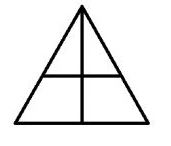 A. 2 hình tứ giácB. 3 hình tứ giácC. 4 hình tứ giácD. 5 hình tứ giácCâu 5: (1 điểm) Điền số thích hợp vào chỗ chấm.a) Số nhỏ nhất có hai chữ số là: ..................................….b) Số liền sau số 85 là số: ................................................Câu 6: (1 điểm) Điền số thích hợp vào chỗ chấm.a) Một ngày có……giờ.b) Một giờ bằng …..phút.Câu 7: (1 điểm) Đúng ghi Đ, sai ghi S.19 kg + 25 kg = 45 kg61 cm – 45 cm = 16 cmPhần II. Tự luận (4 điểm)Câu 8: (2 điểm) Đặt tính rồi tính.28 + 3543 + 1765 – 4691 - 4Câu 9: (1 điểm) Nam có 39 viên bi. Việt có nhiều hơn Nam 4 viên bi. Hỏi Việt có bao nhiêu viên bi?Bài giải.................................................................................................................................................................................................................................................................................................................................Câu 10: (1 điểm)Tìm hiệu của số tròn chục lớn nhất có 2 chữ số với số lớn nhất có 1 chữ số?.................................................................................................................................................................................................................................................................................................................................Câu 1: (0,5 điểm) Khoanh vào chữ đặt trước câu trả lời đúng. Số lớn nhất trong dãy số: 66; 67; 68; 69 là số.            A. 68                        B. 67                                           C. 69                        D. 66.Câu 2: (0,5 điểm) Khoanh vào chữ đặt trước câu trả lời đúng. giờ còn được gọi là  …………    A.  9 giờ sáng               B.  4 giờ chiều              C.  3 giờ chiều              D. 9 giờ tối. Câu 3: (0,5 điểm) Khoanh vào chữ đặt trước câu trả lời đúng. Tổng của 35 và 55 là:          A. 59                          B. 90                                       C. 11                          D.100.Câu 4: (0,5 điểm) Điền dấu (> , < , =) vào chỗ chấm. 50 … 5 + 3645 + 24  … 24 + 45Câu 5:  (2 điểm) Đặt tính rồi tính. Câu 6: (1 điểm)  Tính Câu 7 :  (1 điểm) Nối phép tính với kết quả đúng.    Câu 8: (2 điểm) Nam có 38 viên bi. Rô bốt có 34 viên bi. Hỏi Nam và Rô-bốt có tất cả bao nhiêu viên bi? Bài giảiCâu 9: (1 điểm) 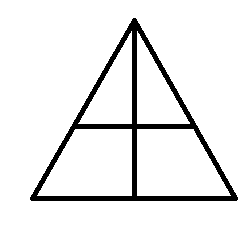 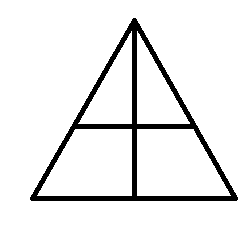 Hình bên có mấy hình tứ giác .....................................................Câu 10: (1 điểm) Tìm hiệu của số tròn chục lớn nhất  có 2 chữ số với số nhỏ nhất có 2 chữ số giống nhau?                             BÀI KIỂM TRA CUỐI HỌC KỲ INăm học 2021-2022MÔN TOÁN - LỚP 2(Thời gian làm bài: 40 phút không kể giao đề)Họ và tên: …………………………………...... Lớp: 2..................Trường Tiểu học .................................................................1. Phần trắc nghiệm: Khoanh vào chữ cái đặt trước câu trả lời đúng hoặc thực hiện theo yêu cầu bài.Câu 1 (M1- 1đ)a/ Phép tính: 5 + 7 có kết quả là:A. 12B. 14C. 16b/ Phép tính: 16 – 7 có kết quả là:A. 6B. 9C. 7Câu 2 (M1- 1đ)a/ Trong phép tính : 63 – 28 = 35 , số 28 được gọi là:A. HiệuB. Số trừC. Số bị trừb/ Dấu thích hợp điền vào chỗ chấm 35 + 8 … 33 là:A. >B. <C. =Câu 3 (M1- 1đ)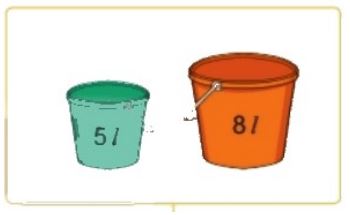 Hai can đựng được tất cả là :A. 8 l B. 2 l C. 13 lCâu 4 (M2- 1đ) Cho dãy số sau : 54 ; 47 ; 12 ; 85. Số bé nhất là:A. 12B. 47C. 54Câu 5 (M2- 1đ) Điền số thích hợp vào chỗ chấm:……. + 17 = 358 + … = 20…….. - 23 = 868 - …. = 4Câu 6 (M3- 1đ) Vẽ đoạn thẳng AB dài 4 cm, CD dài 6cm.Câu 7 (M1- 1đ) Đặt tính rồi tính47 + 2593 - 2856 + 34100 - 47Câu 8 (M2- 1đ) Xem tờ lịch tháng 12 dưới đây rồi trả lời câu hỏi: (1 điểm)Tháng 12 có..... ngày.Ngày đầu tiên của tháng 12 là thứ.............Ngày chủ nhật cuối cùng của tháng 12 là ngày..................Câu 9 (M2- 1đ) Một cửa hàng có 85 chiếc xe đạp, đã bán được 27 chiếc xe đạp. Hỏi cửa hàng còn lại bao nhiêu chiếc xe đạp?Bài giải........................................................................................................................................................................................................................................................................Câu 10 (M3- 1đ) Tìm hiệu của 43 và số tròn chục nhỏ nhất có hai chữ số.Bài giải................................................................................................................................................................................Đề thi học kì 1 lớp 2 môn Toán năm 2022-2023Bài 1. a) Viết các số có hai chữ số mà chữ số hàng đơn vị là 9.............................................................................................…b) Trong các số trên:- Số bé nhất là:…………………………………- Số lớn nhất là:………………………………...- Số lớn hơn 50 nhưng nhỏ hơn 60 là:…………………………Bài 2. Số?Bài 3. Đúng ghi Đ, sai ghi S vào ô trống:Bài 4. Đặt tính rồi tínhBài 5. Trong vườn có 35 cây bưởi. Số cây cam nhiều hơn số cây bưởi là 18 cây. Hỏi trong vườn có tất cả bao nhiêu cây?Bài giải:.......................................................................................................Bài 6. Nối hai đồng hồ chỉ cùng giờ với nhau: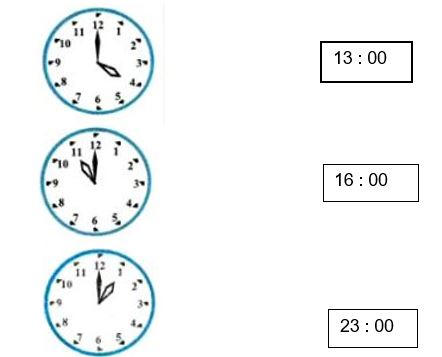 Bài 7. Quân cao 9dm 4cm, Kiên thấp hơn Quân 5cm. Hỏi Kiên cao bao nhiêu xăng – ti – mét?Bài giải:............................................................................................................….............................................................................................................................................................................................................................................................................................................................................Bài 8*. Điền vào chỗ chấm cho thích hợp:a) Hôm nay là thứ ………..ngày…………tháng……….b) 5 ngày sau là thứ…………ngày………….tháng……….c) 2 ngày trước là thứ…………ngày…………..tháng………..BÀI KIỂM TRA CUỐI HỌC KỲ INăm học 2022-2023MÔN TOÁN - LỚP 2(Thời gian làm bài: 40 phút không kể giao đề)   Họ và tên: …………………………………...... Lớp: 2A..................Số phách: ……….   Trường Tiểu học Đồng Hòa    Giám thị: 1,…………………....2,................................... Giám khảo: 1,………………….............2,........................................ Số phách:…….........                                                                                                        I. Phần trắc nghiệm:  Khoanh vào chữ cái đặt trước câu trả lời đúng hoặc thực hiện theo yêu cầu bài.  Câu 1 (M1- 1đ)   a/ Phép tính :  7 + 6   có kết quả là : 1                                     B. 13                                C. 12   b/ Phép tính : 11 – 5    có kết quả lớn hơn: 6                                    B. 5                               C. 7Câu 2 (M1- 1đ) a/ Trong phép tính : 82 – 28 = 54, số 82 được gọi là: Hiệu                                  B.  Số trừ 	                 C.  Số bị trừ b/ Dấu thích hợp điền vào chỗ chấm 5 + 36 … 41 là :                               A. >	            B. <	                                  C. =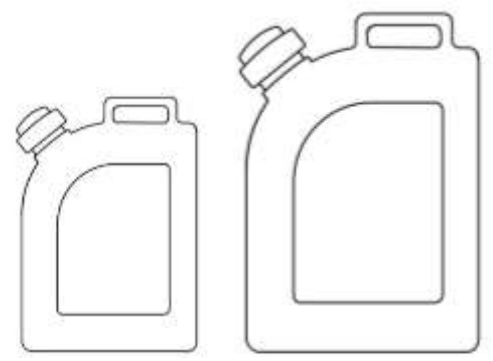  Câu 3 (M1- 1đ)Can to đựng được nhiều hơn can nhỏ là :A. 8 l                 B. 2 l                  C. 5 l	3 l                     5 lCâu 4 (M2- 1đ)                                             26 + 15 - 11 = ?20                                         B. 30                                  C. 29Câu 5 (M2- 1đ) Điền số thích hợp  vào chỗ chấm:                   ……. + 7 = 12                                           8 + …   > 20                  …….. -   = 8                                               68 - ….  = 49 Câu 6 (M3- 1đ) Hình dưới có :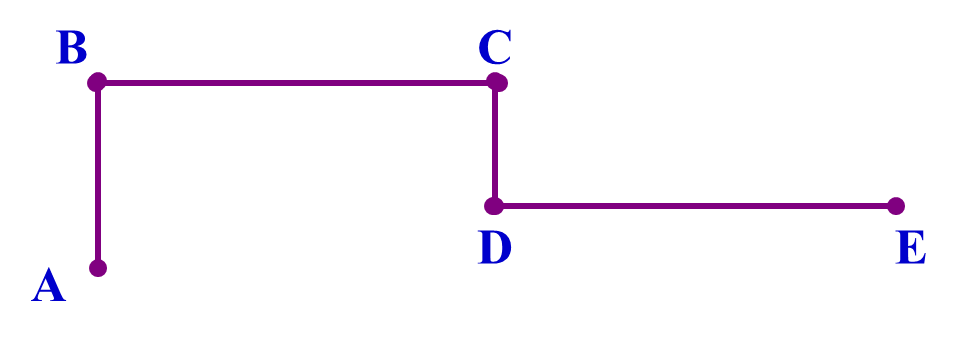 A. 5 điểm và 3 đoạn thẳng        B. 4 điểm và 4 đoạn thẳng       C. 5 điểm và 4 đoạn thẳngCâu 7 (M1- 1đ) Đặt tính rồi tính          46+ 35                          62 - 27                           54 + 16                        89 - 29Câu 8 (M2- 1đ) Quan sát tranh, viết số hoặc chữ thích hợp vào chỗ chấm :Câu 9 (M2- 1đ) Trên sân có 11 con gà trống, số gà mái ít hơn số gà trống 5 con. Hỏi trên sân có bao nhiêu con gà mái? Câu 10 (M3- 1đ) Tìm hai số tự nhiên liên tiếp có tổng là 33. TRƯỜNG TH……….Lớp : ...................Họ và tên:...................................................KIỂM TRA ĐỊNH KÌ HỌC KÌ INăm học : 2022 - 2023MÔN : TOÁN - LỚP HAITHỜI GIAN LÀM BÀI :  35  phút ĐiểmLời nhận xét của thầy (cô) giáo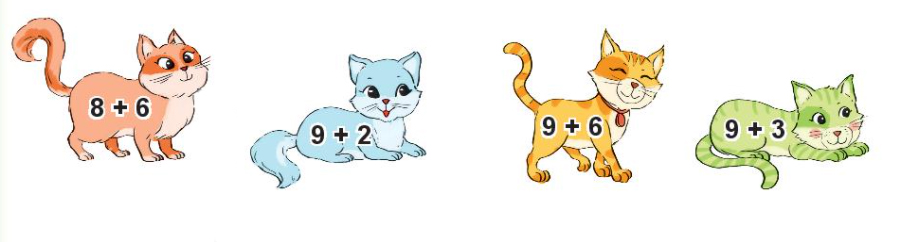 ABCDA. 2 ki-lô-gam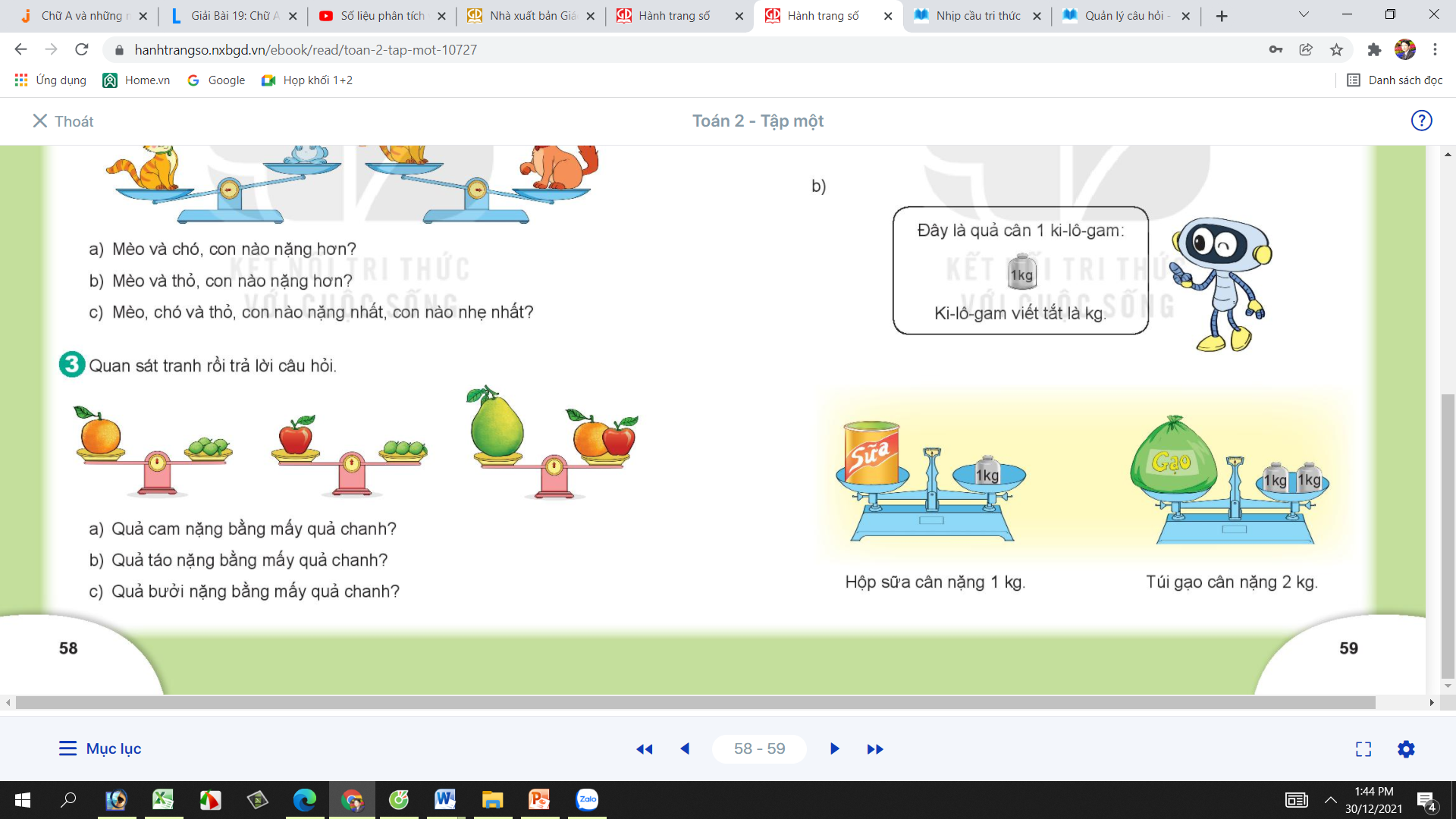 B. 3 ki-lô-gamC. 1 ki-lô-gamD. 4 ki-lô-gamA. 3 giờ 30 phút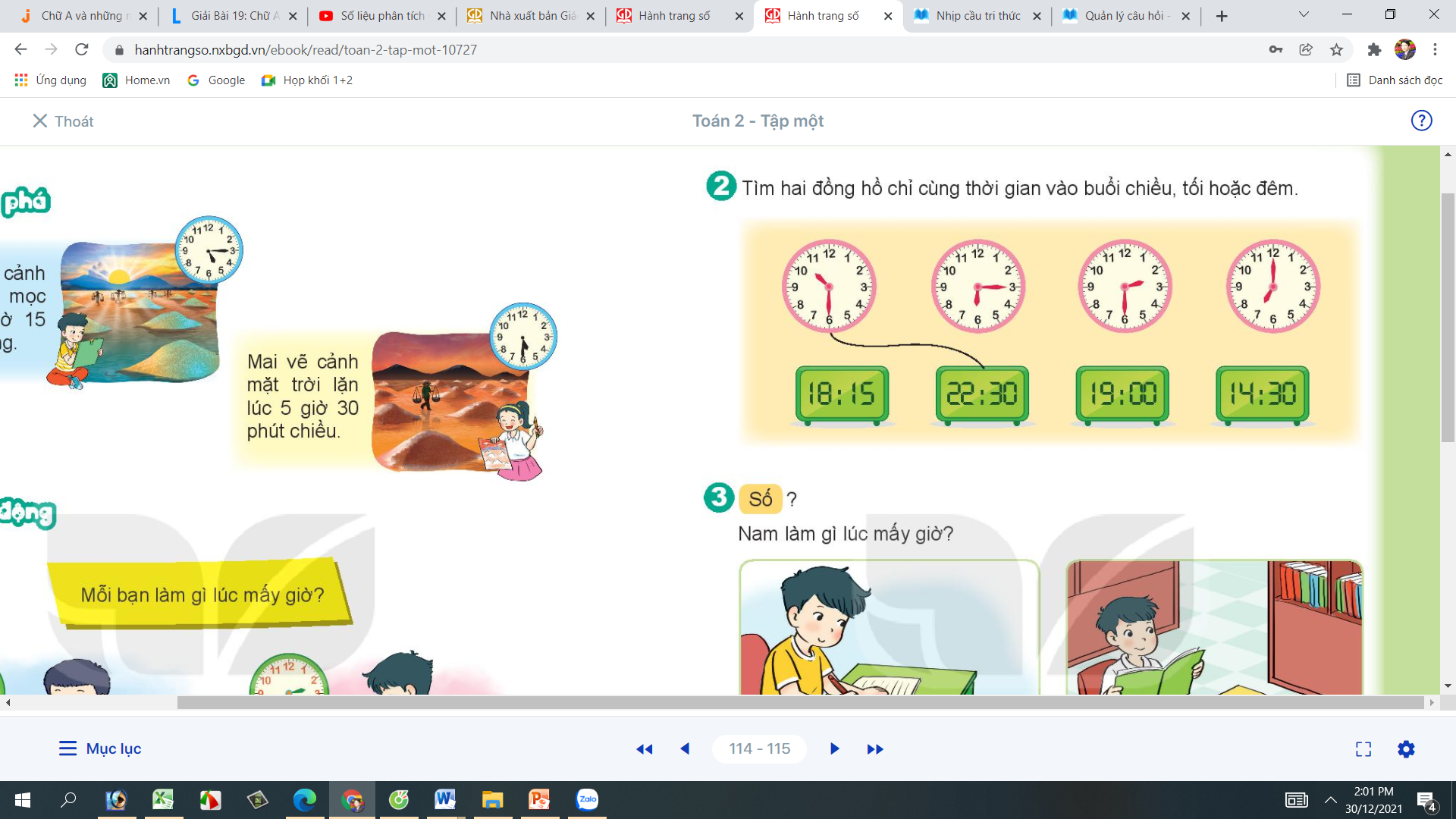 B. 5 giờ 15 phútC. 6 giờ 15 phútD. 3 giờ 15 phútA. 63B. 73C. 83D. 93A. 68B. 58C. 67A. 51B. 54C. 34D. 44Bài giải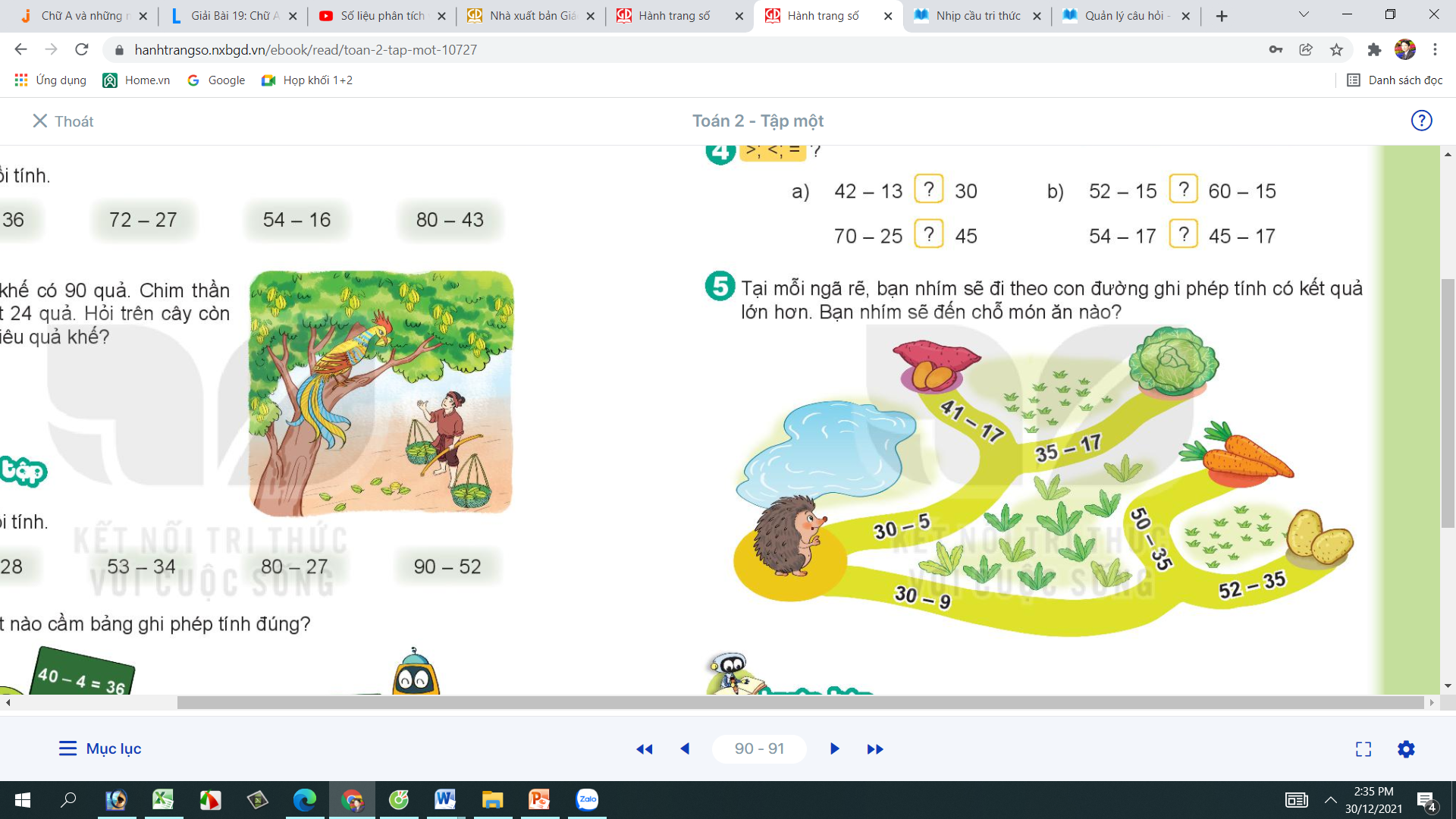 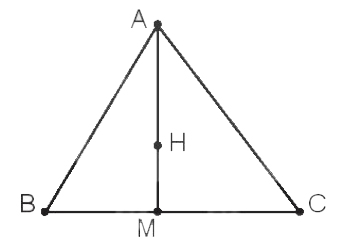 Trường Tiểu học ……..Họ và tên: ..............................................................................................Lớp: …........……………...............Trường Tiểu học ……..Họ và tên: ..............................................................................................Lớp: …........……………...............BÀI KIỂM TRA HỌC KÌ I - LỚP 2Năm học: 2022 – 2023Môn: ToánThời gian làm bài: 40 phútĐiểmGiáo viên nhận xétGiáo viên nhận xétĐiểmĐiểmĐiểmĐiểm28 + 35....................................................................................43 + 48....................................................................................63 - 28....................................................................................91 - 43....................................................................................19 kg + 25 kg =...........................63 kg – 35 kg    =  ............................                  96   -   30   +   23     81   -   25   -  65089Duyệt đềĐiểmLời nhận xét của giáo viên............................................................................................................................................................................................................Thứ haiThứ baThứ tưThứ nămThứ sáuThứ bảyChủ nhậtTháng 1212345Tháng 126789101112Tháng 1213141516171819Tháng 1220212223242526Tháng 1227282930319 + 5 = …………… 8 + 8 =………………..7 + 6 =…………….8 + 3 =…………….5 + 7 =……………….. 9 + 9 =…………….14 – 5 =……………17 – 8 =………………12 – 6 =……………18 – 9 =……………13 – 6 =………………11 – 7 =……………16 + 14 = 2017 + 23 = 4036 + 26 = 5232 - 7 = 2564 -35 = 2971 - 25 = 46a) 54 + 17…………….…………….…………….b) 29 + 28……………..……………..……………..c) 85 – 48…………….…………….…………….d) 66 – 37…………….…………….…………….Duyệt đềĐiểmLời nhận xét của giáo viên  ............................................................................................................................................................................................................................................................................................................Nobita học bài lúc :……giờ ……phút……….tối, hay còn gọi là………giờ……….phút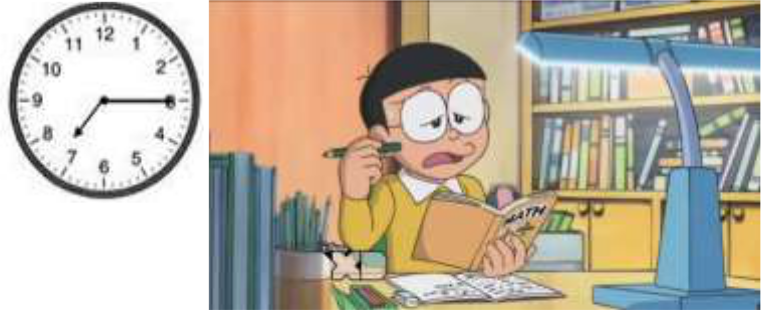 